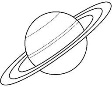 1.Űrhajótokon a gépek ügyelnek arra, hogy az utastérben legyen oxigén valamint a hőmérséklet -50 °C és +50 °C között maradjon, ami elengedhetetlen az életben maradásotokhoz. Fajtársaidnak fontos az is, hogy szilárd talaj legyen a lábuk alatt.A kényszerleszállás számára a kapitány igyekezett a legkomfortosabb helyet megtalálni. Szerinted a többi égitest közül az alábbiakat miért nem választotta?a) Töltsd ki a táblázatot, hogy minél pontosabb választ adhass!A számadatok max. 10 egységi eltéréssel fogadhatók el.b) Egészítsd ki az alábbi mondatokat egy-egy érvvel a fenti táblázat adatait felhasználva.Vagyis a kapitány jól döntött, mert  Az alábbi válaszlehetőségek közül égitestenként 1-1 helyes értékelhető ponttal.a Vénusz …- túl magas a hőmérséklet   (10.)a Jupiter …- nem szilárd a halmazállapota- túl alacsony a hőmérséklete- légköre nem tartalmaz oxigént(11.)a Hold …- légköre nem tartalmaz oxigént (12.)A Föld viszont …- szilárd talajt nyújt- hőmérséklete megfelelő- légköre tartalmaz oxigént (13.)Példák a lehetséges forrásokra:Herrmann, Joachim: Csillagászat (SH atlasz), Budapest, Springer Hungarica 1992.Négyjegyű függvénytáblázatok, összefüggések és adatok, Átd. kiad., Bp., Nemz. Tankvk., 2005Ridpath, Ian: Bolygók és csillagok (Határozó Kézikönyvek) Grafo Panemex, 1999.Összesen maximum 9+4=13 pont.Űrhajótokon a gépek ügyelnek arra, hogy az utastérben legyen oxigén valamint a hőmérséklet -50 °C és +50 °C között maradjon, ami elengedhetetlen az életben maradásotokhoz. Fajtársaidnak fontos az is, hogy szilárd talaj legyen a lábuk alatt.A kényszerleszállás számára a kapitány igyekezett a legkomfortosabb helyet megtalálni. Szerinted a többi égitest közül az alábbiakat miért nem választotta?a) Töltsd ki a táblázatot, hogy minél pontosabb választ adhass!A számadatok max. 10 egységi eltéréssel fogadhatók el.b) Egészítsd ki az alábbi mondatokat egy-egy érvvel a fenti táblázat adatait felhasználva.Vagyis a kapitány jól döntött, mert  Az alábbi válaszlehetőségek közül égitestenként 1-1 helyes értékelhető ponttal.a Vénusz …- túl magas a hőmérséklet   (10.)a Jupiter …- nem szilárd a halmazállapota- túl alacsony a hőmérséklete- légköre nem tartalmaz oxigént(11.)a Hold …- légköre nem tartalmaz oxigént (12.)A Föld viszont …- szilárd talajt nyújt- hőmérséklete megfelelő- légköre tartalmaz oxigént (13.)Példák a lehetséges forrásokra:Herrmann, Joachim: Csillagászat (SH atlasz), Budapest, Springer Hungarica 1992.Négyjegyű függvénytáblázatok, összefüggések és adatok, Átd. kiad., Bp., Nemz. Tankvk., 2005Ridpath, Ian: Bolygók és csillagok (Határozó Kézikönyvek) Grafo Panemex, 1999.Összesen maximum 9+4=13 pont.Űrhajótokon a gépek ügyelnek arra, hogy az utastérben legyen oxigén valamint a hőmérséklet -50 °C és +50 °C között maradjon, ami elengedhetetlen az életben maradásotokhoz. Fajtársaidnak fontos az is, hogy szilárd talaj legyen a lábuk alatt.A kényszerleszállás számára a kapitány igyekezett a legkomfortosabb helyet megtalálni. Szerinted a többi égitest közül az alábbiakat miért nem választotta?a) Töltsd ki a táblázatot, hogy minél pontosabb választ adhass!A számadatok max. 10 egységi eltéréssel fogadhatók el.b) Egészítsd ki az alábbi mondatokat egy-egy érvvel a fenti táblázat adatait felhasználva.Vagyis a kapitány jól döntött, mert  Az alábbi válaszlehetőségek közül égitestenként 1-1 helyes értékelhető ponttal.a Vénusz …- túl magas a hőmérséklet   (10.)a Jupiter …- nem szilárd a halmazállapota- túl alacsony a hőmérséklete- légköre nem tartalmaz oxigént(11.)a Hold …- légköre nem tartalmaz oxigént (12.)A Föld viszont …- szilárd talajt nyújt- hőmérséklete megfelelő- légköre tartalmaz oxigént (13.)Példák a lehetséges forrásokra:Herrmann, Joachim: Csillagászat (SH atlasz), Budapest, Springer Hungarica 1992.Négyjegyű függvénytáblázatok, összefüggések és adatok, Átd. kiad., Bp., Nemz. Tankvk., 2005Ridpath, Ian: Bolygók és csillagok (Határozó Kézikönyvek) Grafo Panemex, 1999.Összesen maximum 9+4=13 pont.Űrhajótokon a gépek ügyelnek arra, hogy az utastérben legyen oxigén valamint a hőmérséklet -50 °C és +50 °C között maradjon, ami elengedhetetlen az életben maradásotokhoz. Fajtársaidnak fontos az is, hogy szilárd talaj legyen a lábuk alatt.A kényszerleszállás számára a kapitány igyekezett a legkomfortosabb helyet megtalálni. Szerinted a többi égitest közül az alábbiakat miért nem választotta?a) Töltsd ki a táblázatot, hogy minél pontosabb választ adhass!A számadatok max. 10 egységi eltéréssel fogadhatók el.b) Egészítsd ki az alábbi mondatokat egy-egy érvvel a fenti táblázat adatait felhasználva.Vagyis a kapitány jól döntött, mert  Az alábbi válaszlehetőségek közül égitestenként 1-1 helyes értékelhető ponttal.a Vénusz …- túl magas a hőmérséklet   (10.)a Jupiter …- nem szilárd a halmazállapota- túl alacsony a hőmérséklete- légköre nem tartalmaz oxigént(11.)a Hold …- légköre nem tartalmaz oxigént (12.)A Föld viszont …- szilárd talajt nyújt- hőmérséklete megfelelő- légköre tartalmaz oxigént (13.)Példák a lehetséges forrásokra:Herrmann, Joachim: Csillagászat (SH atlasz), Budapest, Springer Hungarica 1992.Négyjegyű függvénytáblázatok, összefüggések és adatok, Átd. kiad., Bp., Nemz. Tankvk., 2005Ridpath, Ian: Bolygók és csillagok (Határozó Kézikönyvek) Grafo Panemex, 1999.Összesen maximum 9+4=13 pont.Űrhajótokon a gépek ügyelnek arra, hogy az utastérben legyen oxigén valamint a hőmérséklet -50 °C és +50 °C között maradjon, ami elengedhetetlen az életben maradásotokhoz. Fajtársaidnak fontos az is, hogy szilárd talaj legyen a lábuk alatt.A kényszerleszállás számára a kapitány igyekezett a legkomfortosabb helyet megtalálni. Szerinted a többi égitest közül az alábbiakat miért nem választotta?a) Töltsd ki a táblázatot, hogy minél pontosabb választ adhass!A számadatok max. 10 egységi eltéréssel fogadhatók el.b) Egészítsd ki az alábbi mondatokat egy-egy érvvel a fenti táblázat adatait felhasználva.Vagyis a kapitány jól döntött, mert  Az alábbi válaszlehetőségek közül égitestenként 1-1 helyes értékelhető ponttal.a Vénusz …- túl magas a hőmérséklet   (10.)a Jupiter …- nem szilárd a halmazállapota- túl alacsony a hőmérséklete- légköre nem tartalmaz oxigént(11.)a Hold …- légköre nem tartalmaz oxigént (12.)A Föld viszont …- szilárd talajt nyújt- hőmérséklete megfelelő- légköre tartalmaz oxigént (13.)Példák a lehetséges forrásokra:Herrmann, Joachim: Csillagászat (SH atlasz), Budapest, Springer Hungarica 1992.Négyjegyű függvénytáblázatok, összefüggések és adatok, Átd. kiad., Bp., Nemz. Tankvk., 2005Ridpath, Ian: Bolygók és csillagok (Határozó Kézikönyvek) Grafo Panemex, 1999.Összesen maximum 9+4=13 pont.Űrhajótokon a gépek ügyelnek arra, hogy az utastérben legyen oxigén valamint a hőmérséklet -50 °C és +50 °C között maradjon, ami elengedhetetlen az életben maradásotokhoz. Fajtársaidnak fontos az is, hogy szilárd talaj legyen a lábuk alatt.A kényszerleszállás számára a kapitány igyekezett a legkomfortosabb helyet megtalálni. Szerinted a többi égitest közül az alábbiakat miért nem választotta?a) Töltsd ki a táblázatot, hogy minél pontosabb választ adhass!A számadatok max. 10 egységi eltéréssel fogadhatók el.b) Egészítsd ki az alábbi mondatokat egy-egy érvvel a fenti táblázat adatait felhasználva.Vagyis a kapitány jól döntött, mert  Az alábbi válaszlehetőségek közül égitestenként 1-1 helyes értékelhető ponttal.a Vénusz …- túl magas a hőmérséklet   (10.)a Jupiter …- nem szilárd a halmazállapota- túl alacsony a hőmérséklete- légköre nem tartalmaz oxigént(11.)a Hold …- légköre nem tartalmaz oxigént (12.)A Föld viszont …- szilárd talajt nyújt- hőmérséklete megfelelő- légköre tartalmaz oxigént (13.)Példák a lehetséges forrásokra:Herrmann, Joachim: Csillagászat (SH atlasz), Budapest, Springer Hungarica 1992.Négyjegyű függvénytáblázatok, összefüggések és adatok, Átd. kiad., Bp., Nemz. Tankvk., 2005Ridpath, Ian: Bolygók és csillagok (Határozó Kézikönyvek) Grafo Panemex, 1999.Összesen maximum 9+4=13 pont.1.Űrhajótokon a gépek ügyelnek arra, hogy az utastérben legyen oxigén valamint a hőmérséklet -50 °C és +50 °C között maradjon, ami elengedhetetlen az életben maradásotokhoz. Fajtársaidnak fontos az is, hogy szilárd talaj legyen a lábuk alatt.A kényszerleszállás számára a kapitány igyekezett a legkomfortosabb helyet megtalálni. Szerinted a többi égitest közül az alábbiakat miért nem választotta?a) Töltsd ki a táblázatot, hogy minél pontosabb választ adhass!A számadatok max. 10 egységi eltéréssel fogadhatók el.b) Egészítsd ki az alábbi mondatokat egy-egy érvvel a fenti táblázat adatait felhasználva.Vagyis a kapitány jól döntött, mert  Az alábbi válaszlehetőségek közül égitestenként 1-1 helyes értékelhető ponttal.a Vénusz …- túl magas a hőmérséklet   (10.)a Jupiter …- nem szilárd a halmazállapota- túl alacsony a hőmérséklete- légköre nem tartalmaz oxigént(11.)a Hold …- légköre nem tartalmaz oxigént (12.)A Föld viszont …- szilárd talajt nyújt- hőmérséklete megfelelő- légköre tartalmaz oxigént (13.)Példák a lehetséges forrásokra:Herrmann, Joachim: Csillagászat (SH atlasz), Budapest, Springer Hungarica 1992.Négyjegyű függvénytáblázatok, összefüggések és adatok, Átd. kiad., Bp., Nemz. Tankvk., 2005Ridpath, Ian: Bolygók és csillagok (Határozó Kézikönyvek) Grafo Panemex, 1999.Összesen maximum 9+4=13 pont.Űrhajótokon a gépek ügyelnek arra, hogy az utastérben legyen oxigén valamint a hőmérséklet -50 °C és +50 °C között maradjon, ami elengedhetetlen az életben maradásotokhoz. Fajtársaidnak fontos az is, hogy szilárd talaj legyen a lábuk alatt.A kényszerleszállás számára a kapitány igyekezett a legkomfortosabb helyet megtalálni. Szerinted a többi égitest közül az alábbiakat miért nem választotta?a) Töltsd ki a táblázatot, hogy minél pontosabb választ adhass!A számadatok max. 10 egységi eltéréssel fogadhatók el.b) Egészítsd ki az alábbi mondatokat egy-egy érvvel a fenti táblázat adatait felhasználva.Vagyis a kapitány jól döntött, mert  Az alábbi válaszlehetőségek közül égitestenként 1-1 helyes értékelhető ponttal.a Vénusz …- túl magas a hőmérséklet   (10.)a Jupiter …- nem szilárd a halmazállapota- túl alacsony a hőmérséklete- légköre nem tartalmaz oxigént(11.)a Hold …- légköre nem tartalmaz oxigént (12.)A Föld viszont …- szilárd talajt nyújt- hőmérséklete megfelelő- légköre tartalmaz oxigént (13.)Példák a lehetséges forrásokra:Herrmann, Joachim: Csillagászat (SH atlasz), Budapest, Springer Hungarica 1992.Négyjegyű függvénytáblázatok, összefüggések és adatok, Átd. kiad., Bp., Nemz. Tankvk., 2005Ridpath, Ian: Bolygók és csillagok (Határozó Kézikönyvek) Grafo Panemex, 1999.Összesen maximum 9+4=13 pont.Űrhajótokon a gépek ügyelnek arra, hogy az utastérben legyen oxigén valamint a hőmérséklet -50 °C és +50 °C között maradjon, ami elengedhetetlen az életben maradásotokhoz. Fajtársaidnak fontos az is, hogy szilárd talaj legyen a lábuk alatt.A kényszerleszállás számára a kapitány igyekezett a legkomfortosabb helyet megtalálni. Szerinted a többi égitest közül az alábbiakat miért nem választotta?a) Töltsd ki a táblázatot, hogy minél pontosabb választ adhass!A számadatok max. 10 egységi eltéréssel fogadhatók el.b) Egészítsd ki az alábbi mondatokat egy-egy érvvel a fenti táblázat adatait felhasználva.Vagyis a kapitány jól döntött, mert  Az alábbi válaszlehetőségek közül égitestenként 1-1 helyes értékelhető ponttal.a Vénusz …- túl magas a hőmérséklet   (10.)a Jupiter …- nem szilárd a halmazállapota- túl alacsony a hőmérséklete- légköre nem tartalmaz oxigént(11.)a Hold …- légköre nem tartalmaz oxigént (12.)A Föld viszont …- szilárd talajt nyújt- hőmérséklete megfelelő- légköre tartalmaz oxigént (13.)Példák a lehetséges forrásokra:Herrmann, Joachim: Csillagászat (SH atlasz), Budapest, Springer Hungarica 1992.Négyjegyű függvénytáblázatok, összefüggések és adatok, Átd. kiad., Bp., Nemz. Tankvk., 2005Ridpath, Ian: Bolygók és csillagok (Határozó Kézikönyvek) Grafo Panemex, 1999.Összesen maximum 9+4=13 pont.2.Űrhajótokon a gépek ügyelnek arra, hogy az utastérben legyen oxigén valamint a hőmérséklet -50 °C és +50 °C között maradjon, ami elengedhetetlen az életben maradásotokhoz. Fajtársaidnak fontos az is, hogy szilárd talaj legyen a lábuk alatt.A kényszerleszállás számára a kapitány igyekezett a legkomfortosabb helyet megtalálni. Szerinted a többi égitest közül az alábbiakat miért nem választotta?a) Töltsd ki a táblázatot, hogy minél pontosabb választ adhass!A számadatok max. 10 egységi eltéréssel fogadhatók el.b) Egészítsd ki az alábbi mondatokat egy-egy érvvel a fenti táblázat adatait felhasználva.Vagyis a kapitány jól döntött, mert  Az alábbi válaszlehetőségek közül égitestenként 1-1 helyes értékelhető ponttal.a Vénusz …- túl magas a hőmérséklet   (10.)a Jupiter …- nem szilárd a halmazállapota- túl alacsony a hőmérséklete- légköre nem tartalmaz oxigént(11.)a Hold …- légköre nem tartalmaz oxigént (12.)A Föld viszont …- szilárd talajt nyújt- hőmérséklete megfelelő- légköre tartalmaz oxigént (13.)Példák a lehetséges forrásokra:Herrmann, Joachim: Csillagászat (SH atlasz), Budapest, Springer Hungarica 1992.Négyjegyű függvénytáblázatok, összefüggések és adatok, Átd. kiad., Bp., Nemz. Tankvk., 2005Ridpath, Ian: Bolygók és csillagok (Határozó Kézikönyvek) Grafo Panemex, 1999.Összesen maximum 9+4=13 pont.Űrhajótokon a gépek ügyelnek arra, hogy az utastérben legyen oxigén valamint a hőmérséklet -50 °C és +50 °C között maradjon, ami elengedhetetlen az életben maradásotokhoz. Fajtársaidnak fontos az is, hogy szilárd talaj legyen a lábuk alatt.A kényszerleszállás számára a kapitány igyekezett a legkomfortosabb helyet megtalálni. Szerinted a többi égitest közül az alábbiakat miért nem választotta?a) Töltsd ki a táblázatot, hogy minél pontosabb választ adhass!A számadatok max. 10 egységi eltéréssel fogadhatók el.b) Egészítsd ki az alábbi mondatokat egy-egy érvvel a fenti táblázat adatait felhasználva.Vagyis a kapitány jól döntött, mert  Az alábbi válaszlehetőségek közül égitestenként 1-1 helyes értékelhető ponttal.a Vénusz …- túl magas a hőmérséklet   (10.)a Jupiter …- nem szilárd a halmazállapota- túl alacsony a hőmérséklete- légköre nem tartalmaz oxigént(11.)a Hold …- légköre nem tartalmaz oxigént (12.)A Föld viszont …- szilárd talajt nyújt- hőmérséklete megfelelő- légköre tartalmaz oxigént (13.)Példák a lehetséges forrásokra:Herrmann, Joachim: Csillagászat (SH atlasz), Budapest, Springer Hungarica 1992.Négyjegyű függvénytáblázatok, összefüggések és adatok, Átd. kiad., Bp., Nemz. Tankvk., 2005Ridpath, Ian: Bolygók és csillagok (Határozó Kézikönyvek) Grafo Panemex, 1999.Összesen maximum 9+4=13 pont.Űrhajótokon a gépek ügyelnek arra, hogy az utastérben legyen oxigén valamint a hőmérséklet -50 °C és +50 °C között maradjon, ami elengedhetetlen az életben maradásotokhoz. Fajtársaidnak fontos az is, hogy szilárd talaj legyen a lábuk alatt.A kényszerleszállás számára a kapitány igyekezett a legkomfortosabb helyet megtalálni. Szerinted a többi égitest közül az alábbiakat miért nem választotta?a) Töltsd ki a táblázatot, hogy minél pontosabb választ adhass!A számadatok max. 10 egységi eltéréssel fogadhatók el.b) Egészítsd ki az alábbi mondatokat egy-egy érvvel a fenti táblázat adatait felhasználva.Vagyis a kapitány jól döntött, mert  Az alábbi válaszlehetőségek közül égitestenként 1-1 helyes értékelhető ponttal.a Vénusz …- túl magas a hőmérséklet   (10.)a Jupiter …- nem szilárd a halmazállapota- túl alacsony a hőmérséklete- légköre nem tartalmaz oxigént(11.)a Hold …- légköre nem tartalmaz oxigént (12.)A Föld viszont …- szilárd talajt nyújt- hőmérséklete megfelelő- légköre tartalmaz oxigént (13.)Példák a lehetséges forrásokra:Herrmann, Joachim: Csillagászat (SH atlasz), Budapest, Springer Hungarica 1992.Négyjegyű függvénytáblázatok, összefüggések és adatok, Átd. kiad., Bp., Nemz. Tankvk., 2005Ridpath, Ian: Bolygók és csillagok (Határozó Kézikönyvek) Grafo Panemex, 1999.Összesen maximum 9+4=13 pont.3.Űrhajótokon a gépek ügyelnek arra, hogy az utastérben legyen oxigén valamint a hőmérséklet -50 °C és +50 °C között maradjon, ami elengedhetetlen az életben maradásotokhoz. Fajtársaidnak fontos az is, hogy szilárd talaj legyen a lábuk alatt.A kényszerleszállás számára a kapitány igyekezett a legkomfortosabb helyet megtalálni. Szerinted a többi égitest közül az alábbiakat miért nem választotta?a) Töltsd ki a táblázatot, hogy minél pontosabb választ adhass!A számadatok max. 10 egységi eltéréssel fogadhatók el.b) Egészítsd ki az alábbi mondatokat egy-egy érvvel a fenti táblázat adatait felhasználva.Vagyis a kapitány jól döntött, mert  Az alábbi válaszlehetőségek közül égitestenként 1-1 helyes értékelhető ponttal.a Vénusz …- túl magas a hőmérséklet   (10.)a Jupiter …- nem szilárd a halmazállapota- túl alacsony a hőmérséklete- légköre nem tartalmaz oxigént(11.)a Hold …- légköre nem tartalmaz oxigént (12.)A Föld viszont …- szilárd talajt nyújt- hőmérséklete megfelelő- légköre tartalmaz oxigént (13.)Példák a lehetséges forrásokra:Herrmann, Joachim: Csillagászat (SH atlasz), Budapest, Springer Hungarica 1992.Négyjegyű függvénytáblázatok, összefüggések és adatok, Átd. kiad., Bp., Nemz. Tankvk., 2005Ridpath, Ian: Bolygók és csillagok (Határozó Kézikönyvek) Grafo Panemex, 1999.Összesen maximum 9+4=13 pont.Űrhajótokon a gépek ügyelnek arra, hogy az utastérben legyen oxigén valamint a hőmérséklet -50 °C és +50 °C között maradjon, ami elengedhetetlen az életben maradásotokhoz. Fajtársaidnak fontos az is, hogy szilárd talaj legyen a lábuk alatt.A kényszerleszállás számára a kapitány igyekezett a legkomfortosabb helyet megtalálni. Szerinted a többi égitest közül az alábbiakat miért nem választotta?a) Töltsd ki a táblázatot, hogy minél pontosabb választ adhass!A számadatok max. 10 egységi eltéréssel fogadhatók el.b) Egészítsd ki az alábbi mondatokat egy-egy érvvel a fenti táblázat adatait felhasználva.Vagyis a kapitány jól döntött, mert  Az alábbi válaszlehetőségek közül égitestenként 1-1 helyes értékelhető ponttal.a Vénusz …- túl magas a hőmérséklet   (10.)a Jupiter …- nem szilárd a halmazállapota- túl alacsony a hőmérséklete- légköre nem tartalmaz oxigént(11.)a Hold …- légköre nem tartalmaz oxigént (12.)A Föld viszont …- szilárd talajt nyújt- hőmérséklete megfelelő- légköre tartalmaz oxigént (13.)Példák a lehetséges forrásokra:Herrmann, Joachim: Csillagászat (SH atlasz), Budapest, Springer Hungarica 1992.Négyjegyű függvénytáblázatok, összefüggések és adatok, Átd. kiad., Bp., Nemz. Tankvk., 2005Ridpath, Ian: Bolygók és csillagok (Határozó Kézikönyvek) Grafo Panemex, 1999.Összesen maximum 9+4=13 pont.Űrhajótokon a gépek ügyelnek arra, hogy az utastérben legyen oxigén valamint a hőmérséklet -50 °C és +50 °C között maradjon, ami elengedhetetlen az életben maradásotokhoz. Fajtársaidnak fontos az is, hogy szilárd talaj legyen a lábuk alatt.A kényszerleszállás számára a kapitány igyekezett a legkomfortosabb helyet megtalálni. Szerinted a többi égitest közül az alábbiakat miért nem választotta?a) Töltsd ki a táblázatot, hogy minél pontosabb választ adhass!A számadatok max. 10 egységi eltéréssel fogadhatók el.b) Egészítsd ki az alábbi mondatokat egy-egy érvvel a fenti táblázat adatait felhasználva.Vagyis a kapitány jól döntött, mert  Az alábbi válaszlehetőségek közül égitestenként 1-1 helyes értékelhető ponttal.a Vénusz …- túl magas a hőmérséklet   (10.)a Jupiter …- nem szilárd a halmazállapota- túl alacsony a hőmérséklete- légköre nem tartalmaz oxigént(11.)a Hold …- légköre nem tartalmaz oxigént (12.)A Föld viszont …- szilárd talajt nyújt- hőmérséklete megfelelő- légköre tartalmaz oxigént (13.)Példák a lehetséges forrásokra:Herrmann, Joachim: Csillagászat (SH atlasz), Budapest, Springer Hungarica 1992.Négyjegyű függvénytáblázatok, összefüggések és adatok, Átd. kiad., Bp., Nemz. Tankvk., 2005Ridpath, Ian: Bolygók és csillagok (Határozó Kézikönyvek) Grafo Panemex, 1999.Összesen maximum 9+4=13 pont.4.Űrhajótokon a gépek ügyelnek arra, hogy az utastérben legyen oxigén valamint a hőmérséklet -50 °C és +50 °C között maradjon, ami elengedhetetlen az életben maradásotokhoz. Fajtársaidnak fontos az is, hogy szilárd talaj legyen a lábuk alatt.A kényszerleszállás számára a kapitány igyekezett a legkomfortosabb helyet megtalálni. Szerinted a többi égitest közül az alábbiakat miért nem választotta?a) Töltsd ki a táblázatot, hogy minél pontosabb választ adhass!A számadatok max. 10 egységi eltéréssel fogadhatók el.b) Egészítsd ki az alábbi mondatokat egy-egy érvvel a fenti táblázat adatait felhasználva.Vagyis a kapitány jól döntött, mert  Az alábbi válaszlehetőségek közül égitestenként 1-1 helyes értékelhető ponttal.a Vénusz …- túl magas a hőmérséklet   (10.)a Jupiter …- nem szilárd a halmazállapota- túl alacsony a hőmérséklete- légköre nem tartalmaz oxigént(11.)a Hold …- légköre nem tartalmaz oxigént (12.)A Föld viszont …- szilárd talajt nyújt- hőmérséklete megfelelő- légköre tartalmaz oxigént (13.)Példák a lehetséges forrásokra:Herrmann, Joachim: Csillagászat (SH atlasz), Budapest, Springer Hungarica 1992.Négyjegyű függvénytáblázatok, összefüggések és adatok, Átd. kiad., Bp., Nemz. Tankvk., 2005Ridpath, Ian: Bolygók és csillagok (Határozó Kézikönyvek) Grafo Panemex, 1999.Összesen maximum 9+4=13 pont.Űrhajótokon a gépek ügyelnek arra, hogy az utastérben legyen oxigén valamint a hőmérséklet -50 °C és +50 °C között maradjon, ami elengedhetetlen az életben maradásotokhoz. Fajtársaidnak fontos az is, hogy szilárd talaj legyen a lábuk alatt.A kényszerleszállás számára a kapitány igyekezett a legkomfortosabb helyet megtalálni. Szerinted a többi égitest közül az alábbiakat miért nem választotta?a) Töltsd ki a táblázatot, hogy minél pontosabb választ adhass!A számadatok max. 10 egységi eltéréssel fogadhatók el.b) Egészítsd ki az alábbi mondatokat egy-egy érvvel a fenti táblázat adatait felhasználva.Vagyis a kapitány jól döntött, mert  Az alábbi válaszlehetőségek közül égitestenként 1-1 helyes értékelhető ponttal.a Vénusz …- túl magas a hőmérséklet   (10.)a Jupiter …- nem szilárd a halmazállapota- túl alacsony a hőmérséklete- légköre nem tartalmaz oxigént(11.)a Hold …- légköre nem tartalmaz oxigént (12.)A Föld viszont …- szilárd talajt nyújt- hőmérséklete megfelelő- légköre tartalmaz oxigént (13.)Példák a lehetséges forrásokra:Herrmann, Joachim: Csillagászat (SH atlasz), Budapest, Springer Hungarica 1992.Négyjegyű függvénytáblázatok, összefüggések és adatok, Átd. kiad., Bp., Nemz. Tankvk., 2005Ridpath, Ian: Bolygók és csillagok (Határozó Kézikönyvek) Grafo Panemex, 1999.Összesen maximum 9+4=13 pont.Űrhajótokon a gépek ügyelnek arra, hogy az utastérben legyen oxigén valamint a hőmérséklet -50 °C és +50 °C között maradjon, ami elengedhetetlen az életben maradásotokhoz. Fajtársaidnak fontos az is, hogy szilárd talaj legyen a lábuk alatt.A kényszerleszállás számára a kapitány igyekezett a legkomfortosabb helyet megtalálni. Szerinted a többi égitest közül az alábbiakat miért nem választotta?a) Töltsd ki a táblázatot, hogy minél pontosabb választ adhass!A számadatok max. 10 egységi eltéréssel fogadhatók el.b) Egészítsd ki az alábbi mondatokat egy-egy érvvel a fenti táblázat adatait felhasználva.Vagyis a kapitány jól döntött, mert  Az alábbi válaszlehetőségek közül égitestenként 1-1 helyes értékelhető ponttal.a Vénusz …- túl magas a hőmérséklet   (10.)a Jupiter …- nem szilárd a halmazállapota- túl alacsony a hőmérséklete- légköre nem tartalmaz oxigént(11.)a Hold …- légköre nem tartalmaz oxigént (12.)A Föld viszont …- szilárd talajt nyújt- hőmérséklete megfelelő- légköre tartalmaz oxigént (13.)Példák a lehetséges forrásokra:Herrmann, Joachim: Csillagászat (SH atlasz), Budapest, Springer Hungarica 1992.Négyjegyű függvénytáblázatok, összefüggések és adatok, Átd. kiad., Bp., Nemz. Tankvk., 2005Ridpath, Ian: Bolygók és csillagok (Határozó Kézikönyvek) Grafo Panemex, 1999.Összesen maximum 9+4=13 pont.5.Űrhajótokon a gépek ügyelnek arra, hogy az utastérben legyen oxigén valamint a hőmérséklet -50 °C és +50 °C között maradjon, ami elengedhetetlen az életben maradásotokhoz. Fajtársaidnak fontos az is, hogy szilárd talaj legyen a lábuk alatt.A kényszerleszállás számára a kapitány igyekezett a legkomfortosabb helyet megtalálni. Szerinted a többi égitest közül az alábbiakat miért nem választotta?a) Töltsd ki a táblázatot, hogy minél pontosabb választ adhass!A számadatok max. 10 egységi eltéréssel fogadhatók el.b) Egészítsd ki az alábbi mondatokat egy-egy érvvel a fenti táblázat adatait felhasználva.Vagyis a kapitány jól döntött, mert  Az alábbi válaszlehetőségek közül égitestenként 1-1 helyes értékelhető ponttal.a Vénusz …- túl magas a hőmérséklet   (10.)a Jupiter …- nem szilárd a halmazállapota- túl alacsony a hőmérséklete- légköre nem tartalmaz oxigént(11.)a Hold …- légköre nem tartalmaz oxigént (12.)A Föld viszont …- szilárd talajt nyújt- hőmérséklete megfelelő- légköre tartalmaz oxigént (13.)Példák a lehetséges forrásokra:Herrmann, Joachim: Csillagászat (SH atlasz), Budapest, Springer Hungarica 1992.Négyjegyű függvénytáblázatok, összefüggések és adatok, Átd. kiad., Bp., Nemz. Tankvk., 2005Ridpath, Ian: Bolygók és csillagok (Határozó Kézikönyvek) Grafo Panemex, 1999.Összesen maximum 9+4=13 pont.Űrhajótokon a gépek ügyelnek arra, hogy az utastérben legyen oxigén valamint a hőmérséklet -50 °C és +50 °C között maradjon, ami elengedhetetlen az életben maradásotokhoz. Fajtársaidnak fontos az is, hogy szilárd talaj legyen a lábuk alatt.A kényszerleszállás számára a kapitány igyekezett a legkomfortosabb helyet megtalálni. Szerinted a többi égitest közül az alábbiakat miért nem választotta?a) Töltsd ki a táblázatot, hogy minél pontosabb választ adhass!A számadatok max. 10 egységi eltéréssel fogadhatók el.b) Egészítsd ki az alábbi mondatokat egy-egy érvvel a fenti táblázat adatait felhasználva.Vagyis a kapitány jól döntött, mert  Az alábbi válaszlehetőségek közül égitestenként 1-1 helyes értékelhető ponttal.a Vénusz …- túl magas a hőmérséklet   (10.)a Jupiter …- nem szilárd a halmazállapota- túl alacsony a hőmérséklete- légköre nem tartalmaz oxigént(11.)a Hold …- légköre nem tartalmaz oxigént (12.)A Föld viszont …- szilárd talajt nyújt- hőmérséklete megfelelő- légköre tartalmaz oxigént (13.)Példák a lehetséges forrásokra:Herrmann, Joachim: Csillagászat (SH atlasz), Budapest, Springer Hungarica 1992.Négyjegyű függvénytáblázatok, összefüggések és adatok, Átd. kiad., Bp., Nemz. Tankvk., 2005Ridpath, Ian: Bolygók és csillagok (Határozó Kézikönyvek) Grafo Panemex, 1999.Összesen maximum 9+4=13 pont.Űrhajótokon a gépek ügyelnek arra, hogy az utastérben legyen oxigén valamint a hőmérséklet -50 °C és +50 °C között maradjon, ami elengedhetetlen az életben maradásotokhoz. Fajtársaidnak fontos az is, hogy szilárd talaj legyen a lábuk alatt.A kényszerleszállás számára a kapitány igyekezett a legkomfortosabb helyet megtalálni. Szerinted a többi égitest közül az alábbiakat miért nem választotta?a) Töltsd ki a táblázatot, hogy minél pontosabb választ adhass!A számadatok max. 10 egységi eltéréssel fogadhatók el.b) Egészítsd ki az alábbi mondatokat egy-egy érvvel a fenti táblázat adatait felhasználva.Vagyis a kapitány jól döntött, mert  Az alábbi válaszlehetőségek közül égitestenként 1-1 helyes értékelhető ponttal.a Vénusz …- túl magas a hőmérséklet   (10.)a Jupiter …- nem szilárd a halmazállapota- túl alacsony a hőmérséklete- légköre nem tartalmaz oxigént(11.)a Hold …- légköre nem tartalmaz oxigént (12.)A Föld viszont …- szilárd talajt nyújt- hőmérséklete megfelelő- légköre tartalmaz oxigént (13.)Példák a lehetséges forrásokra:Herrmann, Joachim: Csillagászat (SH atlasz), Budapest, Springer Hungarica 1992.Négyjegyű függvénytáblázatok, összefüggések és adatok, Átd. kiad., Bp., Nemz. Tankvk., 2005Ridpath, Ian: Bolygók és csillagok (Határozó Kézikönyvek) Grafo Panemex, 1999.Összesen maximum 9+4=13 pont.6.Űrhajótokon a gépek ügyelnek arra, hogy az utastérben legyen oxigén valamint a hőmérséklet -50 °C és +50 °C között maradjon, ami elengedhetetlen az életben maradásotokhoz. Fajtársaidnak fontos az is, hogy szilárd talaj legyen a lábuk alatt.A kényszerleszállás számára a kapitány igyekezett a legkomfortosabb helyet megtalálni. Szerinted a többi égitest közül az alábbiakat miért nem választotta?a) Töltsd ki a táblázatot, hogy minél pontosabb választ adhass!A számadatok max. 10 egységi eltéréssel fogadhatók el.b) Egészítsd ki az alábbi mondatokat egy-egy érvvel a fenti táblázat adatait felhasználva.Vagyis a kapitány jól döntött, mert  Az alábbi válaszlehetőségek közül égitestenként 1-1 helyes értékelhető ponttal.a Vénusz …- túl magas a hőmérséklet   (10.)a Jupiter …- nem szilárd a halmazállapota- túl alacsony a hőmérséklete- légköre nem tartalmaz oxigént(11.)a Hold …- légköre nem tartalmaz oxigént (12.)A Föld viszont …- szilárd talajt nyújt- hőmérséklete megfelelő- légköre tartalmaz oxigént (13.)Példák a lehetséges forrásokra:Herrmann, Joachim: Csillagászat (SH atlasz), Budapest, Springer Hungarica 1992.Négyjegyű függvénytáblázatok, összefüggések és adatok, Átd. kiad., Bp., Nemz. Tankvk., 2005Ridpath, Ian: Bolygók és csillagok (Határozó Kézikönyvek) Grafo Panemex, 1999.Összesen maximum 9+4=13 pont.Űrhajótokon a gépek ügyelnek arra, hogy az utastérben legyen oxigén valamint a hőmérséklet -50 °C és +50 °C között maradjon, ami elengedhetetlen az életben maradásotokhoz. Fajtársaidnak fontos az is, hogy szilárd talaj legyen a lábuk alatt.A kényszerleszállás számára a kapitány igyekezett a legkomfortosabb helyet megtalálni. Szerinted a többi égitest közül az alábbiakat miért nem választotta?a) Töltsd ki a táblázatot, hogy minél pontosabb választ adhass!A számadatok max. 10 egységi eltéréssel fogadhatók el.b) Egészítsd ki az alábbi mondatokat egy-egy érvvel a fenti táblázat adatait felhasználva.Vagyis a kapitány jól döntött, mert  Az alábbi válaszlehetőségek közül égitestenként 1-1 helyes értékelhető ponttal.a Vénusz …- túl magas a hőmérséklet   (10.)a Jupiter …- nem szilárd a halmazállapota- túl alacsony a hőmérséklete- légköre nem tartalmaz oxigént(11.)a Hold …- légköre nem tartalmaz oxigént (12.)A Föld viszont …- szilárd talajt nyújt- hőmérséklete megfelelő- légköre tartalmaz oxigént (13.)Példák a lehetséges forrásokra:Herrmann, Joachim: Csillagászat (SH atlasz), Budapest, Springer Hungarica 1992.Négyjegyű függvénytáblázatok, összefüggések és adatok, Átd. kiad., Bp., Nemz. Tankvk., 2005Ridpath, Ian: Bolygók és csillagok (Határozó Kézikönyvek) Grafo Panemex, 1999.Összesen maximum 9+4=13 pont.Űrhajótokon a gépek ügyelnek arra, hogy az utastérben legyen oxigén valamint a hőmérséklet -50 °C és +50 °C között maradjon, ami elengedhetetlen az életben maradásotokhoz. Fajtársaidnak fontos az is, hogy szilárd talaj legyen a lábuk alatt.A kényszerleszállás számára a kapitány igyekezett a legkomfortosabb helyet megtalálni. Szerinted a többi égitest közül az alábbiakat miért nem választotta?a) Töltsd ki a táblázatot, hogy minél pontosabb választ adhass!A számadatok max. 10 egységi eltéréssel fogadhatók el.b) Egészítsd ki az alábbi mondatokat egy-egy érvvel a fenti táblázat adatait felhasználva.Vagyis a kapitány jól döntött, mert  Az alábbi válaszlehetőségek közül égitestenként 1-1 helyes értékelhető ponttal.a Vénusz …- túl magas a hőmérséklet   (10.)a Jupiter …- nem szilárd a halmazállapota- túl alacsony a hőmérséklete- légköre nem tartalmaz oxigént(11.)a Hold …- légköre nem tartalmaz oxigént (12.)A Föld viszont …- szilárd talajt nyújt- hőmérséklete megfelelő- légköre tartalmaz oxigént (13.)Példák a lehetséges forrásokra:Herrmann, Joachim: Csillagászat (SH atlasz), Budapest, Springer Hungarica 1992.Négyjegyű függvénytáblázatok, összefüggések és adatok, Átd. kiad., Bp., Nemz. Tankvk., 2005Ridpath, Ian: Bolygók és csillagok (Határozó Kézikönyvek) Grafo Panemex, 1999.Összesen maximum 9+4=13 pont.7.Űrhajótokon a gépek ügyelnek arra, hogy az utastérben legyen oxigén valamint a hőmérséklet -50 °C és +50 °C között maradjon, ami elengedhetetlen az életben maradásotokhoz. Fajtársaidnak fontos az is, hogy szilárd talaj legyen a lábuk alatt.A kényszerleszállás számára a kapitány igyekezett a legkomfortosabb helyet megtalálni. Szerinted a többi égitest közül az alábbiakat miért nem választotta?a) Töltsd ki a táblázatot, hogy minél pontosabb választ adhass!A számadatok max. 10 egységi eltéréssel fogadhatók el.b) Egészítsd ki az alábbi mondatokat egy-egy érvvel a fenti táblázat adatait felhasználva.Vagyis a kapitány jól döntött, mert  Az alábbi válaszlehetőségek közül égitestenként 1-1 helyes értékelhető ponttal.a Vénusz …- túl magas a hőmérséklet   (10.)a Jupiter …- nem szilárd a halmazállapota- túl alacsony a hőmérséklete- légköre nem tartalmaz oxigént(11.)a Hold …- légköre nem tartalmaz oxigént (12.)A Föld viszont …- szilárd talajt nyújt- hőmérséklete megfelelő- légköre tartalmaz oxigént (13.)Példák a lehetséges forrásokra:Herrmann, Joachim: Csillagászat (SH atlasz), Budapest, Springer Hungarica 1992.Négyjegyű függvénytáblázatok, összefüggések és adatok, Átd. kiad., Bp., Nemz. Tankvk., 2005Ridpath, Ian: Bolygók és csillagok (Határozó Kézikönyvek) Grafo Panemex, 1999.Összesen maximum 9+4=13 pont.Űrhajótokon a gépek ügyelnek arra, hogy az utastérben legyen oxigén valamint a hőmérséklet -50 °C és +50 °C között maradjon, ami elengedhetetlen az életben maradásotokhoz. Fajtársaidnak fontos az is, hogy szilárd talaj legyen a lábuk alatt.A kényszerleszállás számára a kapitány igyekezett a legkomfortosabb helyet megtalálni. Szerinted a többi égitest közül az alábbiakat miért nem választotta?a) Töltsd ki a táblázatot, hogy minél pontosabb választ adhass!A számadatok max. 10 egységi eltéréssel fogadhatók el.b) Egészítsd ki az alábbi mondatokat egy-egy érvvel a fenti táblázat adatait felhasználva.Vagyis a kapitány jól döntött, mert  Az alábbi válaszlehetőségek közül égitestenként 1-1 helyes értékelhető ponttal.a Vénusz …- túl magas a hőmérséklet   (10.)a Jupiter …- nem szilárd a halmazállapota- túl alacsony a hőmérséklete- légköre nem tartalmaz oxigént(11.)a Hold …- légköre nem tartalmaz oxigént (12.)A Föld viszont …- szilárd talajt nyújt- hőmérséklete megfelelő- légköre tartalmaz oxigént (13.)Példák a lehetséges forrásokra:Herrmann, Joachim: Csillagászat (SH atlasz), Budapest, Springer Hungarica 1992.Négyjegyű függvénytáblázatok, összefüggések és adatok, Átd. kiad., Bp., Nemz. Tankvk., 2005Ridpath, Ian: Bolygók és csillagok (Határozó Kézikönyvek) Grafo Panemex, 1999.Összesen maximum 9+4=13 pont.Űrhajótokon a gépek ügyelnek arra, hogy az utastérben legyen oxigén valamint a hőmérséklet -50 °C és +50 °C között maradjon, ami elengedhetetlen az életben maradásotokhoz. Fajtársaidnak fontos az is, hogy szilárd talaj legyen a lábuk alatt.A kényszerleszállás számára a kapitány igyekezett a legkomfortosabb helyet megtalálni. Szerinted a többi égitest közül az alábbiakat miért nem választotta?a) Töltsd ki a táblázatot, hogy minél pontosabb választ adhass!A számadatok max. 10 egységi eltéréssel fogadhatók el.b) Egészítsd ki az alábbi mondatokat egy-egy érvvel a fenti táblázat adatait felhasználva.Vagyis a kapitány jól döntött, mert  Az alábbi válaszlehetőségek közül égitestenként 1-1 helyes értékelhető ponttal.a Vénusz …- túl magas a hőmérséklet   (10.)a Jupiter …- nem szilárd a halmazállapota- túl alacsony a hőmérséklete- légköre nem tartalmaz oxigént(11.)a Hold …- légköre nem tartalmaz oxigént (12.)A Föld viszont …- szilárd talajt nyújt- hőmérséklete megfelelő- légköre tartalmaz oxigént (13.)Példák a lehetséges forrásokra:Herrmann, Joachim: Csillagászat (SH atlasz), Budapest, Springer Hungarica 1992.Négyjegyű függvénytáblázatok, összefüggések és adatok, Átd. kiad., Bp., Nemz. Tankvk., 2005Ridpath, Ian: Bolygók és csillagok (Határozó Kézikönyvek) Grafo Panemex, 1999.Összesen maximum 9+4=13 pont.8.Űrhajótokon a gépek ügyelnek arra, hogy az utastérben legyen oxigén valamint a hőmérséklet -50 °C és +50 °C között maradjon, ami elengedhetetlen az életben maradásotokhoz. Fajtársaidnak fontos az is, hogy szilárd talaj legyen a lábuk alatt.A kényszerleszállás számára a kapitány igyekezett a legkomfortosabb helyet megtalálni. Szerinted a többi égitest közül az alábbiakat miért nem választotta?a) Töltsd ki a táblázatot, hogy minél pontosabb választ adhass!A számadatok max. 10 egységi eltéréssel fogadhatók el.b) Egészítsd ki az alábbi mondatokat egy-egy érvvel a fenti táblázat adatait felhasználva.Vagyis a kapitány jól döntött, mert  Az alábbi válaszlehetőségek közül égitestenként 1-1 helyes értékelhető ponttal.a Vénusz …- túl magas a hőmérséklet   (10.)a Jupiter …- nem szilárd a halmazállapota- túl alacsony a hőmérséklete- légköre nem tartalmaz oxigént(11.)a Hold …- légköre nem tartalmaz oxigént (12.)A Föld viszont …- szilárd talajt nyújt- hőmérséklete megfelelő- légköre tartalmaz oxigént (13.)Példák a lehetséges forrásokra:Herrmann, Joachim: Csillagászat (SH atlasz), Budapest, Springer Hungarica 1992.Négyjegyű függvénytáblázatok, összefüggések és adatok, Átd. kiad., Bp., Nemz. Tankvk., 2005Ridpath, Ian: Bolygók és csillagok (Határozó Kézikönyvek) Grafo Panemex, 1999.Összesen maximum 9+4=13 pont.Űrhajótokon a gépek ügyelnek arra, hogy az utastérben legyen oxigén valamint a hőmérséklet -50 °C és +50 °C között maradjon, ami elengedhetetlen az életben maradásotokhoz. Fajtársaidnak fontos az is, hogy szilárd talaj legyen a lábuk alatt.A kényszerleszállás számára a kapitány igyekezett a legkomfortosabb helyet megtalálni. Szerinted a többi égitest közül az alábbiakat miért nem választotta?a) Töltsd ki a táblázatot, hogy minél pontosabb választ adhass!A számadatok max. 10 egységi eltéréssel fogadhatók el.b) Egészítsd ki az alábbi mondatokat egy-egy érvvel a fenti táblázat adatait felhasználva.Vagyis a kapitány jól döntött, mert  Az alábbi válaszlehetőségek közül égitestenként 1-1 helyes értékelhető ponttal.a Vénusz …- túl magas a hőmérséklet   (10.)a Jupiter …- nem szilárd a halmazállapota- túl alacsony a hőmérséklete- légköre nem tartalmaz oxigént(11.)a Hold …- légköre nem tartalmaz oxigént (12.)A Föld viszont …- szilárd talajt nyújt- hőmérséklete megfelelő- légköre tartalmaz oxigént (13.)Példák a lehetséges forrásokra:Herrmann, Joachim: Csillagászat (SH atlasz), Budapest, Springer Hungarica 1992.Négyjegyű függvénytáblázatok, összefüggések és adatok, Átd. kiad., Bp., Nemz. Tankvk., 2005Ridpath, Ian: Bolygók és csillagok (Határozó Kézikönyvek) Grafo Panemex, 1999.Összesen maximum 9+4=13 pont.Űrhajótokon a gépek ügyelnek arra, hogy az utastérben legyen oxigén valamint a hőmérséklet -50 °C és +50 °C között maradjon, ami elengedhetetlen az életben maradásotokhoz. Fajtársaidnak fontos az is, hogy szilárd talaj legyen a lábuk alatt.A kényszerleszállás számára a kapitány igyekezett a legkomfortosabb helyet megtalálni. Szerinted a többi égitest közül az alábbiakat miért nem választotta?a) Töltsd ki a táblázatot, hogy minél pontosabb választ adhass!A számadatok max. 10 egységi eltéréssel fogadhatók el.b) Egészítsd ki az alábbi mondatokat egy-egy érvvel a fenti táblázat adatait felhasználva.Vagyis a kapitány jól döntött, mert  Az alábbi válaszlehetőségek közül égitestenként 1-1 helyes értékelhető ponttal.a Vénusz …- túl magas a hőmérséklet   (10.)a Jupiter …- nem szilárd a halmazállapota- túl alacsony a hőmérséklete- légköre nem tartalmaz oxigént(11.)a Hold …- légköre nem tartalmaz oxigént (12.)A Föld viszont …- szilárd talajt nyújt- hőmérséklete megfelelő- légköre tartalmaz oxigént (13.)Példák a lehetséges forrásokra:Herrmann, Joachim: Csillagászat (SH atlasz), Budapest, Springer Hungarica 1992.Négyjegyű függvénytáblázatok, összefüggések és adatok, Átd. kiad., Bp., Nemz. Tankvk., 2005Ridpath, Ian: Bolygók és csillagok (Határozó Kézikönyvek) Grafo Panemex, 1999.Összesen maximum 9+4=13 pont.9.Űrhajótokon a gépek ügyelnek arra, hogy az utastérben legyen oxigén valamint a hőmérséklet -50 °C és +50 °C között maradjon, ami elengedhetetlen az életben maradásotokhoz. Fajtársaidnak fontos az is, hogy szilárd talaj legyen a lábuk alatt.A kényszerleszállás számára a kapitány igyekezett a legkomfortosabb helyet megtalálni. Szerinted a többi égitest közül az alábbiakat miért nem választotta?a) Töltsd ki a táblázatot, hogy minél pontosabb választ adhass!A számadatok max. 10 egységi eltéréssel fogadhatók el.b) Egészítsd ki az alábbi mondatokat egy-egy érvvel a fenti táblázat adatait felhasználva.Vagyis a kapitány jól döntött, mert  Az alábbi válaszlehetőségek közül égitestenként 1-1 helyes értékelhető ponttal.a Vénusz …- túl magas a hőmérséklet   (10.)a Jupiter …- nem szilárd a halmazállapota- túl alacsony a hőmérséklete- légköre nem tartalmaz oxigént(11.)a Hold …- légköre nem tartalmaz oxigént (12.)A Föld viszont …- szilárd talajt nyújt- hőmérséklete megfelelő- légköre tartalmaz oxigént (13.)Példák a lehetséges forrásokra:Herrmann, Joachim: Csillagászat (SH atlasz), Budapest, Springer Hungarica 1992.Négyjegyű függvénytáblázatok, összefüggések és adatok, Átd. kiad., Bp., Nemz. Tankvk., 2005Ridpath, Ian: Bolygók és csillagok (Határozó Kézikönyvek) Grafo Panemex, 1999.Összesen maximum 9+4=13 pont.Űrhajótokon a gépek ügyelnek arra, hogy az utastérben legyen oxigén valamint a hőmérséklet -50 °C és +50 °C között maradjon, ami elengedhetetlen az életben maradásotokhoz. Fajtársaidnak fontos az is, hogy szilárd talaj legyen a lábuk alatt.A kényszerleszállás számára a kapitány igyekezett a legkomfortosabb helyet megtalálni. Szerinted a többi égitest közül az alábbiakat miért nem választotta?a) Töltsd ki a táblázatot, hogy minél pontosabb választ adhass!A számadatok max. 10 egységi eltéréssel fogadhatók el.b) Egészítsd ki az alábbi mondatokat egy-egy érvvel a fenti táblázat adatait felhasználva.Vagyis a kapitány jól döntött, mert  Az alábbi válaszlehetőségek közül égitestenként 1-1 helyes értékelhető ponttal.a Vénusz …- túl magas a hőmérséklet   (10.)a Jupiter …- nem szilárd a halmazállapota- túl alacsony a hőmérséklete- légköre nem tartalmaz oxigént(11.)a Hold …- légköre nem tartalmaz oxigént (12.)A Föld viszont …- szilárd talajt nyújt- hőmérséklete megfelelő- légköre tartalmaz oxigént (13.)Példák a lehetséges forrásokra:Herrmann, Joachim: Csillagászat (SH atlasz), Budapest, Springer Hungarica 1992.Négyjegyű függvénytáblázatok, összefüggések és adatok, Átd. kiad., Bp., Nemz. Tankvk., 2005Ridpath, Ian: Bolygók és csillagok (Határozó Kézikönyvek) Grafo Panemex, 1999.Összesen maximum 9+4=13 pont.Űrhajótokon a gépek ügyelnek arra, hogy az utastérben legyen oxigén valamint a hőmérséklet -50 °C és +50 °C között maradjon, ami elengedhetetlen az életben maradásotokhoz. Fajtársaidnak fontos az is, hogy szilárd talaj legyen a lábuk alatt.A kényszerleszállás számára a kapitány igyekezett a legkomfortosabb helyet megtalálni. Szerinted a többi égitest közül az alábbiakat miért nem választotta?a) Töltsd ki a táblázatot, hogy minél pontosabb választ adhass!A számadatok max. 10 egységi eltéréssel fogadhatók el.b) Egészítsd ki az alábbi mondatokat egy-egy érvvel a fenti táblázat adatait felhasználva.Vagyis a kapitány jól döntött, mert  Az alábbi válaszlehetőségek közül égitestenként 1-1 helyes értékelhető ponttal.a Vénusz …- túl magas a hőmérséklet   (10.)a Jupiter …- nem szilárd a halmazállapota- túl alacsony a hőmérséklete- légköre nem tartalmaz oxigént(11.)a Hold …- légköre nem tartalmaz oxigént (12.)A Föld viszont …- szilárd talajt nyújt- hőmérséklete megfelelő- légköre tartalmaz oxigént (13.)Példák a lehetséges forrásokra:Herrmann, Joachim: Csillagászat (SH atlasz), Budapest, Springer Hungarica 1992.Négyjegyű függvénytáblázatok, összefüggések és adatok, Átd. kiad., Bp., Nemz. Tankvk., 2005Ridpath, Ian: Bolygók és csillagok (Határozó Kézikönyvek) Grafo Panemex, 1999.Összesen maximum 9+4=13 pont.10.Űrhajótokon a gépek ügyelnek arra, hogy az utastérben legyen oxigén valamint a hőmérséklet -50 °C és +50 °C között maradjon, ami elengedhetetlen az életben maradásotokhoz. Fajtársaidnak fontos az is, hogy szilárd talaj legyen a lábuk alatt.A kényszerleszállás számára a kapitány igyekezett a legkomfortosabb helyet megtalálni. Szerinted a többi égitest közül az alábbiakat miért nem választotta?a) Töltsd ki a táblázatot, hogy minél pontosabb választ adhass!A számadatok max. 10 egységi eltéréssel fogadhatók el.b) Egészítsd ki az alábbi mondatokat egy-egy érvvel a fenti táblázat adatait felhasználva.Vagyis a kapitány jól döntött, mert  Az alábbi válaszlehetőségek közül égitestenként 1-1 helyes értékelhető ponttal.a Vénusz …- túl magas a hőmérséklet   (10.)a Jupiter …- nem szilárd a halmazállapota- túl alacsony a hőmérséklete- légköre nem tartalmaz oxigént(11.)a Hold …- légköre nem tartalmaz oxigént (12.)A Föld viszont …- szilárd talajt nyújt- hőmérséklete megfelelő- légköre tartalmaz oxigént (13.)Példák a lehetséges forrásokra:Herrmann, Joachim: Csillagászat (SH atlasz), Budapest, Springer Hungarica 1992.Négyjegyű függvénytáblázatok, összefüggések és adatok, Átd. kiad., Bp., Nemz. Tankvk., 2005Ridpath, Ian: Bolygók és csillagok (Határozó Kézikönyvek) Grafo Panemex, 1999.Összesen maximum 9+4=13 pont.Űrhajótokon a gépek ügyelnek arra, hogy az utastérben legyen oxigén valamint a hőmérséklet -50 °C és +50 °C között maradjon, ami elengedhetetlen az életben maradásotokhoz. Fajtársaidnak fontos az is, hogy szilárd talaj legyen a lábuk alatt.A kényszerleszállás számára a kapitány igyekezett a legkomfortosabb helyet megtalálni. Szerinted a többi égitest közül az alábbiakat miért nem választotta?a) Töltsd ki a táblázatot, hogy minél pontosabb választ adhass!A számadatok max. 10 egységi eltéréssel fogadhatók el.b) Egészítsd ki az alábbi mondatokat egy-egy érvvel a fenti táblázat adatait felhasználva.Vagyis a kapitány jól döntött, mert  Az alábbi válaszlehetőségek közül égitestenként 1-1 helyes értékelhető ponttal.a Vénusz …- túl magas a hőmérséklet   (10.)a Jupiter …- nem szilárd a halmazállapota- túl alacsony a hőmérséklete- légköre nem tartalmaz oxigént(11.)a Hold …- légköre nem tartalmaz oxigént (12.)A Föld viszont …- szilárd talajt nyújt- hőmérséklete megfelelő- légköre tartalmaz oxigént (13.)Példák a lehetséges forrásokra:Herrmann, Joachim: Csillagászat (SH atlasz), Budapest, Springer Hungarica 1992.Négyjegyű függvénytáblázatok, összefüggések és adatok, Átd. kiad., Bp., Nemz. Tankvk., 2005Ridpath, Ian: Bolygók és csillagok (Határozó Kézikönyvek) Grafo Panemex, 1999.Összesen maximum 9+4=13 pont.Űrhajótokon a gépek ügyelnek arra, hogy az utastérben legyen oxigén valamint a hőmérséklet -50 °C és +50 °C között maradjon, ami elengedhetetlen az életben maradásotokhoz. Fajtársaidnak fontos az is, hogy szilárd talaj legyen a lábuk alatt.A kényszerleszállás számára a kapitány igyekezett a legkomfortosabb helyet megtalálni. Szerinted a többi égitest közül az alábbiakat miért nem választotta?a) Töltsd ki a táblázatot, hogy minél pontosabb választ adhass!A számadatok max. 10 egységi eltéréssel fogadhatók el.b) Egészítsd ki az alábbi mondatokat egy-egy érvvel a fenti táblázat adatait felhasználva.Vagyis a kapitány jól döntött, mert  Az alábbi válaszlehetőségek közül égitestenként 1-1 helyes értékelhető ponttal.a Vénusz …- túl magas a hőmérséklet   (10.)a Jupiter …- nem szilárd a halmazállapota- túl alacsony a hőmérséklete- légköre nem tartalmaz oxigént(11.)a Hold …- légköre nem tartalmaz oxigént (12.)A Föld viszont …- szilárd talajt nyújt- hőmérséklete megfelelő- légköre tartalmaz oxigént (13.)Példák a lehetséges forrásokra:Herrmann, Joachim: Csillagászat (SH atlasz), Budapest, Springer Hungarica 1992.Négyjegyű függvénytáblázatok, összefüggések és adatok, Átd. kiad., Bp., Nemz. Tankvk., 2005Ridpath, Ian: Bolygók és csillagok (Határozó Kézikönyvek) Grafo Panemex, 1999.Összesen maximum 9+4=13 pont.11.Űrhajótokon a gépek ügyelnek arra, hogy az utastérben legyen oxigén valamint a hőmérséklet -50 °C és +50 °C között maradjon, ami elengedhetetlen az életben maradásotokhoz. Fajtársaidnak fontos az is, hogy szilárd talaj legyen a lábuk alatt.A kényszerleszállás számára a kapitány igyekezett a legkomfortosabb helyet megtalálni. Szerinted a többi égitest közül az alábbiakat miért nem választotta?a) Töltsd ki a táblázatot, hogy minél pontosabb választ adhass!A számadatok max. 10 egységi eltéréssel fogadhatók el.b) Egészítsd ki az alábbi mondatokat egy-egy érvvel a fenti táblázat adatait felhasználva.Vagyis a kapitány jól döntött, mert  Az alábbi válaszlehetőségek közül égitestenként 1-1 helyes értékelhető ponttal.a Vénusz …- túl magas a hőmérséklet   (10.)a Jupiter …- nem szilárd a halmazállapota- túl alacsony a hőmérséklete- légköre nem tartalmaz oxigént(11.)a Hold …- légköre nem tartalmaz oxigént (12.)A Föld viszont …- szilárd talajt nyújt- hőmérséklete megfelelő- légköre tartalmaz oxigént (13.)Példák a lehetséges forrásokra:Herrmann, Joachim: Csillagászat (SH atlasz), Budapest, Springer Hungarica 1992.Négyjegyű függvénytáblázatok, összefüggések és adatok, Átd. kiad., Bp., Nemz. Tankvk., 2005Ridpath, Ian: Bolygók és csillagok (Határozó Kézikönyvek) Grafo Panemex, 1999.Összesen maximum 9+4=13 pont.Űrhajótokon a gépek ügyelnek arra, hogy az utastérben legyen oxigén valamint a hőmérséklet -50 °C és +50 °C között maradjon, ami elengedhetetlen az életben maradásotokhoz. Fajtársaidnak fontos az is, hogy szilárd talaj legyen a lábuk alatt.A kényszerleszállás számára a kapitány igyekezett a legkomfortosabb helyet megtalálni. Szerinted a többi égitest közül az alábbiakat miért nem választotta?a) Töltsd ki a táblázatot, hogy minél pontosabb választ adhass!A számadatok max. 10 egységi eltéréssel fogadhatók el.b) Egészítsd ki az alábbi mondatokat egy-egy érvvel a fenti táblázat adatait felhasználva.Vagyis a kapitány jól döntött, mert  Az alábbi válaszlehetőségek közül égitestenként 1-1 helyes értékelhető ponttal.a Vénusz …- túl magas a hőmérséklet   (10.)a Jupiter …- nem szilárd a halmazállapota- túl alacsony a hőmérséklete- légköre nem tartalmaz oxigént(11.)a Hold …- légköre nem tartalmaz oxigént (12.)A Föld viszont …- szilárd talajt nyújt- hőmérséklete megfelelő- légköre tartalmaz oxigént (13.)Példák a lehetséges forrásokra:Herrmann, Joachim: Csillagászat (SH atlasz), Budapest, Springer Hungarica 1992.Négyjegyű függvénytáblázatok, összefüggések és adatok, Átd. kiad., Bp., Nemz. Tankvk., 2005Ridpath, Ian: Bolygók és csillagok (Határozó Kézikönyvek) Grafo Panemex, 1999.Összesen maximum 9+4=13 pont.Űrhajótokon a gépek ügyelnek arra, hogy az utastérben legyen oxigén valamint a hőmérséklet -50 °C és +50 °C között maradjon, ami elengedhetetlen az életben maradásotokhoz. Fajtársaidnak fontos az is, hogy szilárd talaj legyen a lábuk alatt.A kényszerleszállás számára a kapitány igyekezett a legkomfortosabb helyet megtalálni. Szerinted a többi égitest közül az alábbiakat miért nem választotta?a) Töltsd ki a táblázatot, hogy minél pontosabb választ adhass!A számadatok max. 10 egységi eltéréssel fogadhatók el.b) Egészítsd ki az alábbi mondatokat egy-egy érvvel a fenti táblázat adatait felhasználva.Vagyis a kapitány jól döntött, mert  Az alábbi válaszlehetőségek közül égitestenként 1-1 helyes értékelhető ponttal.a Vénusz …- túl magas a hőmérséklet   (10.)a Jupiter …- nem szilárd a halmazállapota- túl alacsony a hőmérséklete- légköre nem tartalmaz oxigént(11.)a Hold …- légköre nem tartalmaz oxigént (12.)A Föld viszont …- szilárd talajt nyújt- hőmérséklete megfelelő- légköre tartalmaz oxigént (13.)Példák a lehetséges forrásokra:Herrmann, Joachim: Csillagászat (SH atlasz), Budapest, Springer Hungarica 1992.Négyjegyű függvénytáblázatok, összefüggések és adatok, Átd. kiad., Bp., Nemz. Tankvk., 2005Ridpath, Ian: Bolygók és csillagok (Határozó Kézikönyvek) Grafo Panemex, 1999.Összesen maximum 9+4=13 pont.12.Űrhajótokon a gépek ügyelnek arra, hogy az utastérben legyen oxigén valamint a hőmérséklet -50 °C és +50 °C között maradjon, ami elengedhetetlen az életben maradásotokhoz. Fajtársaidnak fontos az is, hogy szilárd talaj legyen a lábuk alatt.A kényszerleszállás számára a kapitány igyekezett a legkomfortosabb helyet megtalálni. Szerinted a többi égitest közül az alábbiakat miért nem választotta?a) Töltsd ki a táblázatot, hogy minél pontosabb választ adhass!A számadatok max. 10 egységi eltéréssel fogadhatók el.b) Egészítsd ki az alábbi mondatokat egy-egy érvvel a fenti táblázat adatait felhasználva.Vagyis a kapitány jól döntött, mert  Az alábbi válaszlehetőségek közül égitestenként 1-1 helyes értékelhető ponttal.a Vénusz …- túl magas a hőmérséklet   (10.)a Jupiter …- nem szilárd a halmazállapota- túl alacsony a hőmérséklete- légköre nem tartalmaz oxigént(11.)a Hold …- légköre nem tartalmaz oxigént (12.)A Föld viszont …- szilárd talajt nyújt- hőmérséklete megfelelő- légköre tartalmaz oxigént (13.)Példák a lehetséges forrásokra:Herrmann, Joachim: Csillagászat (SH atlasz), Budapest, Springer Hungarica 1992.Négyjegyű függvénytáblázatok, összefüggések és adatok, Átd. kiad., Bp., Nemz. Tankvk., 2005Ridpath, Ian: Bolygók és csillagok (Határozó Kézikönyvek) Grafo Panemex, 1999.Összesen maximum 9+4=13 pont.Űrhajótokon a gépek ügyelnek arra, hogy az utastérben legyen oxigén valamint a hőmérséklet -50 °C és +50 °C között maradjon, ami elengedhetetlen az életben maradásotokhoz. Fajtársaidnak fontos az is, hogy szilárd talaj legyen a lábuk alatt.A kényszerleszállás számára a kapitány igyekezett a legkomfortosabb helyet megtalálni. Szerinted a többi égitest közül az alábbiakat miért nem választotta?a) Töltsd ki a táblázatot, hogy minél pontosabb választ adhass!A számadatok max. 10 egységi eltéréssel fogadhatók el.b) Egészítsd ki az alábbi mondatokat egy-egy érvvel a fenti táblázat adatait felhasználva.Vagyis a kapitány jól döntött, mert  Az alábbi válaszlehetőségek közül égitestenként 1-1 helyes értékelhető ponttal.a Vénusz …- túl magas a hőmérséklet   (10.)a Jupiter …- nem szilárd a halmazállapota- túl alacsony a hőmérséklete- légköre nem tartalmaz oxigént(11.)a Hold …- légköre nem tartalmaz oxigént (12.)A Föld viszont …- szilárd talajt nyújt- hőmérséklete megfelelő- légköre tartalmaz oxigént (13.)Példák a lehetséges forrásokra:Herrmann, Joachim: Csillagászat (SH atlasz), Budapest, Springer Hungarica 1992.Négyjegyű függvénytáblázatok, összefüggések és adatok, Átd. kiad., Bp., Nemz. Tankvk., 2005Ridpath, Ian: Bolygók és csillagok (Határozó Kézikönyvek) Grafo Panemex, 1999.Összesen maximum 9+4=13 pont.Űrhajótokon a gépek ügyelnek arra, hogy az utastérben legyen oxigén valamint a hőmérséklet -50 °C és +50 °C között maradjon, ami elengedhetetlen az életben maradásotokhoz. Fajtársaidnak fontos az is, hogy szilárd talaj legyen a lábuk alatt.A kényszerleszállás számára a kapitány igyekezett a legkomfortosabb helyet megtalálni. Szerinted a többi égitest közül az alábbiakat miért nem választotta?a) Töltsd ki a táblázatot, hogy minél pontosabb választ adhass!A számadatok max. 10 egységi eltéréssel fogadhatók el.b) Egészítsd ki az alábbi mondatokat egy-egy érvvel a fenti táblázat adatait felhasználva.Vagyis a kapitány jól döntött, mert  Az alábbi válaszlehetőségek közül égitestenként 1-1 helyes értékelhető ponttal.a Vénusz …- túl magas a hőmérséklet   (10.)a Jupiter …- nem szilárd a halmazállapota- túl alacsony a hőmérséklete- légköre nem tartalmaz oxigént(11.)a Hold …- légköre nem tartalmaz oxigént (12.)A Föld viszont …- szilárd talajt nyújt- hőmérséklete megfelelő- légköre tartalmaz oxigént (13.)Példák a lehetséges forrásokra:Herrmann, Joachim: Csillagászat (SH atlasz), Budapest, Springer Hungarica 1992.Négyjegyű függvénytáblázatok, összefüggések és adatok, Átd. kiad., Bp., Nemz. Tankvk., 2005Ridpath, Ian: Bolygók és csillagok (Határozó Kézikönyvek) Grafo Panemex, 1999.Összesen maximum 9+4=13 pont.13.